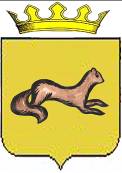 КОНТРОЛЬНО-СЧЕТНЫЙ ОРГАН____ОБОЯНСКОГО РАЙОНА КУРСКОЙ ОБЛАСТИ____306230, Курская обл., г. Обоянь, ул. Шмидта д.6, kso4616@rambler.ruЗАКЛЮЧЕНИЕ №65на проект решения Представительного Собрания Обоянского района Курской области «О выплате материальной помощи Председателю Представительного  Собрания Обоянского района Курской области»г. Обоянь                                                                                        24 октября 2022 г.Общие положения.Представленным проектом Решения Представительного Собрания Обоянского района Курской области предлагается произвести выплату Председателю Представительного  Собрания Обоянского района Курской области Лукьянчикову Александру Васильевичу материальную помощь в размере 2,0 (два) ежемесячного денежного вознаграждения, в связи с юбилейной датой - 60 лет.При проведении экспертизы представленного проекта Решения установлено следующее:Проект Решения разработан в соответствии с ч. 11 ст. 35 Федерального закона от 06.10.2003 № 131-ФЗ «Об общих принципах организации местного самоуправления в Российской Федерации», ч. 4 ст. 86 Бюджетного Кодекса Российской Федерации, ст. 22, ч. 2 ст. 23 Устава муниципального района «Обоянский район» Курской области, пунктом 14 Решения Представительного Собрания Обоянского района Курской области от 07.02.2007  № 1/11 «Об утверждении Порядка и условий оплаты труда Главы муниципального района «Обоянский район» Курской области, Председателя Представительного Собрания Обоянского района Курской области, осуществляющих свои полномочия на постоянной основе», в редакции Решения Представительного Собрания Обоянского района Курской области от «30» июля . №  6 / 47.В соответствии с п. 14. Решения Представительного Собрания Обоянского района Курской области от 07.02.2007 №1/11 «Об утверждении Порядка и условий оплаты труда Главы муниципального района «Обоянский район» Курской области, Председателя Представительного Собрания Обоянского района Курской области, осуществляющих свои полномочия на постоянной основе» Председателю Представительного  Собрания Обоянского района Курской области выплачивается материальная помощь по решению Представительного Собрания Обоянского района в связи с юбилейными датами (50, 55, 60 лет) - в размере 2,0 денежного вознаграждения.Таким образом, представленный проект соответствует Решению Представительного Собрания Обоянского района Курской области от 07.02.2007 №1/11 «Об утверждении Порядка и условий оплаты труда Главы муниципального района «Обоянский район» Курской области, Председателя Представительного Собрания Обоянского района Курской области, осуществляющих свои полномочия на постоянной основе». Контрольно-счетный орган Обоянского района Курской области рекомендует Представительному Собранию Обоянского района Курской области рассмотреть, предложенный проект Решения на заседании Представительного Собрания Обоянского района Курской области. Председатель Контрольно-счетного органа Обоянского района Курской области                                                 С. Н. Шеверев